Sequência didática 2Unidade temáticaDanças e ritmos regionais brasileirosObjetivosEscolher um samba e cantá-lo.Discutir a letra da canção.Criar um acompanhamento com instrumentos de percussão feitos de materiais recicláveis, com a voz e percussão corporal.Habilidades da BNCC – 3a versão(EF15AR13) Identificar e apreciar diversas formas e gêneros de expressão musical, tanto tradicionais quanto contemporâneos, reconhecendo e analisando os usos e as funções da música em diversos contextos de circulação, em especial aqueles da vida cotidiana.(EF15AR15) Explorar fontes sonoras diversas, como as existentes no próprio corpo (palmas, voz, percussão corporal), na natureza e em objetos cotidianos, reconhecendo timbres e características de instrumentos musicais variados.(EF15AR25) Conhecer e valorizar o patrimônio cultural, material e imaterial, de culturas diversas, em especial a brasileira, incluindo-se suas matrizes indígenas, africanas e europeias, de diferentes épocas, favorecendo a construção de vocabulário e repertório relativos às diferentes linguagens artísticas.Gestão de sala de aulaEstudantes organizados em grupos para os ensaios.Estudantes organizados em espaço escolar adequado para a apresentação.Número de aulas estimado3 aulas de 50 minutos cada uma.Aulas 1 e 2Conteúdo específico Escolha do samba e discussão dos significados de sua letra. Ensaio e criação de acompanhamentos com instrumentos de percussão feitos de material reciclável na Sequência Didática 1.Recursos didáticosAparelho eletrônico para gravar e reproduzir um samba.Instrumentos de percussão previamente construídos pelos estudantes, como tambores e chocalhos.EncaminhamentoOrganize os estudantes em círculo para uma primeira conversa sobre a atividade. Peça que selecionem um samba para ser cantado e acompanhado por instrumentos de percussão, voz e/ou percussão corporal.Grave e reproduza o samba selecionado e peça que os estudantes prestem bastante atenção ao ritmo, à letra e ao som dos instrumentos de percussão. Caso eles ainda não saibam a letra de cor, escreva-a na lousa. Peça que cantem o samba em conjunto uma primeira vez.Faça uma pesquisa e compartilhe com os estudantes mais informações sobre o compositor, o intérprete e a letra da canção. Converse com eles sobre os sentidos e significados da letra do samba escolhido. Deixe-os expressarem suas impressões livremente.Organize os estudantes em quatro grupos segundo a escolha deles: o primeiro grupo vai cantar o samba; o segundo vai criar um acompanhamento utilizando instrumentos de percussão previamente construídos com materiais recicláveis (caso tenho efetuado a Sequência Didática 1; caso não tenha ainda efetuado essa sequência, sugerimos que recorra aos encaminhamentos dela para a construção dos instrumentos de percussão); o terceiro vai construir um acompanhamento com a voz, e o quarto grupo, um acompanhamento com percussão corporal: como palmas, estalar de dedos e batidas de pé no chão.O acompanhamento criado pelo terceiro grupo pode incluir sons como “pá-pá-pá…”, “ô-ô-ô...”, entre outros. Os acompanhamentos devem ser simples e de fácil compreensão para os estudantes. O mais importante é coordenar o ritmo, para que esteja de acordo com a música escolhida, e as entradas dos diferentes acompanhamentos, dialogando sempre com o primeiro grupo. Se necessário, mostre aos estudantes vídeos do Grupo Barbatuques, encontrados na internet.Instrua-os a ensaiarem várias vezes até estarem prontos para a apresentação.Aula 3Conteúdo específicoApresentação do samba com acompanhamentos.Recursos didáticosInstrumentos de percussão previamente construídos pelos estudantes, como tambores e chocalhos.EncaminhamentoAgende uma data e horário para a apresentação. Reserve um espaço escolar adequado. Se achar pertinente, solicite aos estudantes que criem alguns convites e cartazes, em papel ou por meio digital. A divulgação da apresentação também pode ocorrer através das redes sociais.Convide pais, responsáveis, funcionários da escola e outras turmas para prestigiarem a apresentação dos estudantes.Realize a apresentação e elogie os estudantes por seus esforços.Atividades complementaresOrganize os estudantes em grupos. Proponha a cada grupo a pesquisa de ao menos uma canção feita pelo compositor escolhido no desenvolvimento da Sequência Didática 2. Solicite aos grupos que tragam para a sala de aula as músicas pesquisadas e reproduza-as para os colegas. Em seguida, converse com os estudantes sobre as canções apresentadas, perguntando-lhes de qual mais gostaram, de qual não gostaram, qual a letra que mais os impressionou etc.Proponha aos estudantes a criação de um desenho baseado na canção trabalhada no desenvolvimento da Sequência Didática 2. Se necessário, reproduza a canção original novamente. Quando os trabalhos estiverem prontos, exponha-os em sala de aula e discuta os resultados.Aferição e formas de acompanhamento dos objetivos de aprendizagemSugestões para acompanhar o desenvolvimento dos estudantesProponha aos estudantes o ensaio e apresentação de um conjunto de canções, para pais, responsáveis, funcionários da escola e/ou outras turmas. Com o auxílio dos estudantes, faça uma seleção de músicas de um determinado compositor, intérprete ou ritmo musical. Priorize artistas e ritmos musicais brasileiros. Para abrilhantar as apresentações, proponha à parte que os estudantes criem acompanhamentos para as canções por meio da voz, de sons produzidos pelo corpo ou de instrumentos de percussão. Essa atividade favorece as habilidades EF15AR13 e EF15AR15. Organize uma roda de conversa e apresente aos estudantes algumas das diferentes variações do samba: samba de breque, samba de partido-alto, samba-canção, samba-enredo, samba-rock, entre outros. Em seguida, discuta com os estudantes as preferências deles e impressões pessoais. Deixe-os se expressarem livremente. Complemente os comentários dos estudantes com outras informações relevantes. Essa atividade favorece as habilidades EF15AR13 e EF15AR25.LegendaLegendaTexto em pretoObjetivo de aprendizagem.Texto em azulForma de acompanhar o desenvolvimento das aprendizagens.SimNãoParcialmente1. Os estudantes foram capazes de cantar um samba à capela?Solicite aos estudantes que selecionem, ensaiem e cantem outras músicas à capela, de diferentes estilos musicais, priorizando aqueles com matrizes indígenas ou africanas. Em seguida, organize uma roda de conversa e discuta os resultados.Solicite aos estudantes uma pesquisa sobre a vida e a obra do cantor e compositor Adoniran Barbosa. Peça-lhes que tragam imagens do artista e gravações de alguns de seus maiores sucessos para apresentar aos demais colegas. Ao reproduzir as músicas pesquisadas e trazidas pelos estudantes, chame a atenção deles para algumas palavras incomuns. Explique-lhes que as canções de Adoniran Barbosa são marcadas pelo regionalismo, pelo linguajar popular e por gírias. Peça aos estudantes que anotem no caderno as palavras estranhas a eles.Solicite aos estudantes que selecionem, ensaiem e cantem outras músicas à capela, de diferentes estilos musicais, priorizando aqueles com matrizes indígenas ou africanas. Em seguida, organize uma roda de conversa e discuta os resultados.Solicite aos estudantes uma pesquisa sobre a vida e a obra do cantor e compositor Adoniran Barbosa. Peça-lhes que tragam imagens do artista e gravações de alguns de seus maiores sucessos para apresentar aos demais colegas. Ao reproduzir as músicas pesquisadas e trazidas pelos estudantes, chame a atenção deles para algumas palavras incomuns. Explique-lhes que as canções de Adoniran Barbosa são marcadas pelo regionalismo, pelo linguajar popular e por gírias. Peça aos estudantes que anotem no caderno as palavras estranhas a eles.Solicite aos estudantes que selecionem, ensaiem e cantem outras músicas à capela, de diferentes estilos musicais, priorizando aqueles com matrizes indígenas ou africanas. Em seguida, organize uma roda de conversa e discuta os resultados.Solicite aos estudantes uma pesquisa sobre a vida e a obra do cantor e compositor Adoniran Barbosa. Peça-lhes que tragam imagens do artista e gravações de alguns de seus maiores sucessos para apresentar aos demais colegas. Ao reproduzir as músicas pesquisadas e trazidas pelos estudantes, chame a atenção deles para algumas palavras incomuns. Explique-lhes que as canções de Adoniran Barbosa são marcadas pelo regionalismo, pelo linguajar popular e por gírias. Peça aos estudantes que anotem no caderno as palavras estranhas a eles.Solicite aos estudantes que selecionem, ensaiem e cantem outras músicas à capela, de diferentes estilos musicais, priorizando aqueles com matrizes indígenas ou africanas. Em seguida, organize uma roda de conversa e discuta os resultados.Solicite aos estudantes uma pesquisa sobre a vida e a obra do cantor e compositor Adoniran Barbosa. Peça-lhes que tragam imagens do artista e gravações de alguns de seus maiores sucessos para apresentar aos demais colegas. Ao reproduzir as músicas pesquisadas e trazidas pelos estudantes, chame a atenção deles para algumas palavras incomuns. Explique-lhes que as canções de Adoniran Barbosa são marcadas pelo regionalismo, pelo linguajar popular e por gírias. Peça aos estudantes que anotem no caderno as palavras estranhas a eles.2. Os estudantes compreenderam os sentidos e significados da letra da canção escolhida?Solicite aos estudantes que tragam para a sala de aula as letras de suas canções favoritas. Organize uma roda de conversa e discutam esse material. Deixe-os livres para atribuírem significados às canções e complemente as impressões e conhecimentos prévios dos estudantes com outras informações relevantes.Proponha aos estudantes a criação de uma paráfrase para um samba conhecido por eles. Reproduza a letra do samba para os estudantes, anotando-a na lousa. Solicite que façam alterações de palavras e frases. Em seguida, peça que todos cantem a nova versão do samba, utilizando como pano de fundo uma gravação da melodia.Solicite aos estudantes que tragam para a sala de aula as letras de suas canções favoritas. Organize uma roda de conversa e discutam esse material. Deixe-os livres para atribuírem significados às canções e complemente as impressões e conhecimentos prévios dos estudantes com outras informações relevantes.Proponha aos estudantes a criação de uma paráfrase para um samba conhecido por eles. Reproduza a letra do samba para os estudantes, anotando-a na lousa. Solicite que façam alterações de palavras e frases. Em seguida, peça que todos cantem a nova versão do samba, utilizando como pano de fundo uma gravação da melodia.Solicite aos estudantes que tragam para a sala de aula as letras de suas canções favoritas. Organize uma roda de conversa e discutam esse material. Deixe-os livres para atribuírem significados às canções e complemente as impressões e conhecimentos prévios dos estudantes com outras informações relevantes.Proponha aos estudantes a criação de uma paráfrase para um samba conhecido por eles. Reproduza a letra do samba para os estudantes, anotando-a na lousa. Solicite que façam alterações de palavras e frases. Em seguida, peça que todos cantem a nova versão do samba, utilizando como pano de fundo uma gravação da melodia.Solicite aos estudantes que tragam para a sala de aula as letras de suas canções favoritas. Organize uma roda de conversa e discutam esse material. Deixe-os livres para atribuírem significados às canções e complemente as impressões e conhecimentos prévios dos estudantes com outras informações relevantes.Proponha aos estudantes a criação de uma paráfrase para um samba conhecido por eles. Reproduza a letra do samba para os estudantes, anotando-a na lousa. Solicite que façam alterações de palavras e frases. Em seguida, peça que todos cantem a nova versão do samba, utilizando como pano de fundo uma gravação da melodia.3. Os estudantes criaram acompanhamentos para a canção por meio da voz, de percussão corporal e de instrumentos musicais construídos por eles?Proponha aos estudantes a criação de uma frase sonora simples utilizando a voz e a percussão corporal. Selecione uma canção, mas reproduza para os estudantes apenas sua melodia. Peça-lhes que criem, primeiramente, um acompanhamento utilizando apenas as possibilidades sonoras da voz. Depois, solicite que criem um acompanhamento para a mesma música utilizando apenas percussão corporal. Por último, peça que criem um acompanhamento utilizando um instrumento de percussão construído com materiais recicláveis, como um tambor ou chocalho. Grave as três versões da música criadas por eles. Forme uma roda, toque as gravações aos estudantes e discuta com eles os resultados.Proponha aos estudantes a criação de uma frase sonora simples utilizando a voz e a percussão corporal. Selecione uma canção, mas reproduza para os estudantes apenas sua melodia. Peça-lhes que criem, primeiramente, um acompanhamento utilizando apenas as possibilidades sonoras da voz. Depois, solicite que criem um acompanhamento para a mesma música utilizando apenas percussão corporal. Por último, peça que criem um acompanhamento utilizando um instrumento de percussão construído com materiais recicláveis, como um tambor ou chocalho. Grave as três versões da música criadas por eles. Forme uma roda, toque as gravações aos estudantes e discuta com eles os resultados.Proponha aos estudantes a criação de uma frase sonora simples utilizando a voz e a percussão corporal. Selecione uma canção, mas reproduza para os estudantes apenas sua melodia. Peça-lhes que criem, primeiramente, um acompanhamento utilizando apenas as possibilidades sonoras da voz. Depois, solicite que criem um acompanhamento para a mesma música utilizando apenas percussão corporal. Por último, peça que criem um acompanhamento utilizando um instrumento de percussão construído com materiais recicláveis, como um tambor ou chocalho. Grave as três versões da música criadas por eles. Forme uma roda, toque as gravações aos estudantes e discuta com eles os resultados.Proponha aos estudantes a criação de uma frase sonora simples utilizando a voz e a percussão corporal. Selecione uma canção, mas reproduza para os estudantes apenas sua melodia. Peça-lhes que criem, primeiramente, um acompanhamento utilizando apenas as possibilidades sonoras da voz. Depois, solicite que criem um acompanhamento para a mesma música utilizando apenas percussão corporal. Por último, peça que criem um acompanhamento utilizando um instrumento de percussão construído com materiais recicláveis, como um tambor ou chocalho. Grave as três versões da música criadas por eles. Forme uma roda, toque as gravações aos estudantes e discuta com eles os resultados.Quadro de habilidades essenciaisConsiderando as habilidades da BNCC – 3a versão empregadas neste bimestre, as que consideramos essenciais para que os estudantes possam dar continuidade aos estudos são:(EF15AR13) Identificar e apreciar diversas formas e gêneros de expressão musical, tanto tradicionais quanto contemporâneos, reconhecendo e analisando os usos e as funções da música em diversos contextos de circulação, em especial aqueles da vida cotidiana.(EF15AR15) Explorar fontes sonoras diversas, como as existentes no próprio corpo (palmas, voz, percussão corporal), na natureza e em objetos cotidianos, reconhecendo timbres e características de instrumentos musicais variados.Ficha para autoavaliaçãoFicha para autoavaliaçãoFicha para autoavaliaçãoFicha para autoavaliaçãoMarque um X na carinha que retrata melhor o que você sente para responder a cada questão.Marque um X na carinha que retrata melhor o que você sente para responder a cada questão.Marque um X na carinha que retrata melhor o que você sente para responder a cada questão.Marque um X na carinha que retrata melhor o que você sente para responder a cada questão.
Sim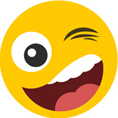 
Mais ou menos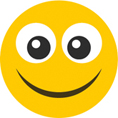 
Não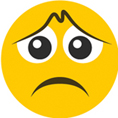 
NãoSou capaz de cantar em conjunto com meus colegas? Compreendo os significados da letra da canção apresentada?Sou capaz de criar acompanhamentos musicais utilizando instrumentos de percussão, meu corpo ou minha voz?Reconheço a importância e o valor do samba?Respeito as criações dos meus colegas?Nas questões em que você respondeu Não, o que acredita que precisa fazer para melhorar?________________________________________________________________________________________________________________________________________________________________________________________________________________________________________________________________________________________________________________________________________________________________________________________________________________________________________________________________________________________________________________________________________________________________________________________________________________________________________________________________________________________________________________________________________________________________________________________________________________________________________________________________________Nas questões em que você respondeu Não, o que acredita que precisa fazer para melhorar?________________________________________________________________________________________________________________________________________________________________________________________________________________________________________________________________________________________________________________________________________________________________________________________________________________________________________________________________________________________________________________________________________________________________________________________________________________________________________________________________________________________________________________________________________________________________________________________________________________________________________________________________________Nas questões em que você respondeu Não, o que acredita que precisa fazer para melhorar?________________________________________________________________________________________________________________________________________________________________________________________________________________________________________________________________________________________________________________________________________________________________________________________________________________________________________________________________________________________________________________________________________________________________________________________________________________________________________________________________________________________________________________________________________________________________________________________________________________________________________________________________________Nas questões em que você respondeu Não, o que acredita que precisa fazer para melhorar?________________________________________________________________________________________________________________________________________________________________________________________________________________________________________________________________________________________________________________________________________________________________________________________________________________________________________________________________________________________________________________________________________________________________________________________________________________________________________________________________________________________________________________________________________________________________________________________________________________________________________________________________________